SVOBODA – Lučice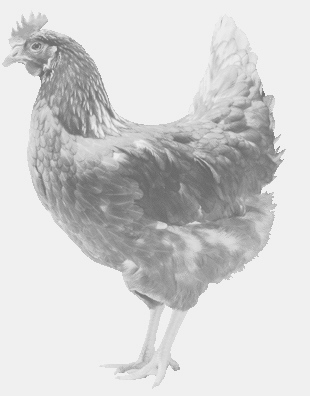  drůbežárna Vadín, www.drubezsvoboda.cz 569489358, 777989857NOSNÉ KUŘICE  barva červená a černáStáří:    21 týdnůCena:   260,- Kč/kusČtvrtek 30. května 2024V 8.50 hod. – Čistáu obecního úřaduMožno objednat:569 489 358,svoboda.lucice@seznam.cz